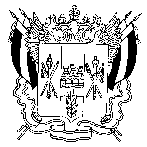 ТЕРРИТОРИАЛЬНАЯ  ИЗБИРАТЕЛЬНАЯ   КОМИССИЯМОРОЗОВСКОГО РАЙОНА РОСТОВСКОЙ ОБЛАСТИПОСТАНОВЛЕНИЕ28 февраля .								 № 46-4г. МорозовскО плане работы Территориальной избирательной комиссии Морозовского района на март 2017 годаЗаслушав информацию председателя ТИК З.В. Вороновой о проекте постановления ТИК «О плане работы Территориальной избирательной комиссии Морозовского района на март 2017 года»,Территориальная избирательная комиссия Морозовского районаРостовской области ПОСТАНОВЛЯЕТ:1. Утвердить План работы Территориальной избирательной комиссии Морозовского района на март 2017 года.2. Контроль за выполнением данного постановления возложить на председателя территориальной избирательной комиссии З.В. Воронову.Председатель комиссии						З.В. ВороноваСекретарь комиссии							М.С. ФильцоваПриложение 1к постановлению Территориальнойизбирательной комиссииМорозовского районаот 28 февраля . № 46-4План работыТерриториальной избирательной комиссии Морозовского района на март 2017 года Вопросы, выносимые для рассмотрения на заседаниях территориальной избирательной комиссииII. Участие в работе представительных органов по вопросам, связанным с подготовкой и проведением выборов, изменением в законодательстве по выборамIII. Мероприятия по обеспечению функционирования и полномочий избирательной комиссииIV. Организационно-методическая работа комиссииV. Мероприятия по подбору резерва организаторов выборов, их обучение и обучении других организаторов и участников выборовVI. Мероприятия по реализации «Комплексной программы правового просвещения избирателей», по повышению информирования и активности избирателейVII. Мероприятия, во взаимодействии с администрацией района, учреждениями, осуществляющих регистрацию (учет) населения, по пополнению и уточнению базы данных избирателей, сведений о нихVIII. Мероприятия по взаимодействию с районными отделениями политических партий, со СМИПредседатель комиссии 					Воронова З.В.Секретарь комиссии						Фильцова М.С.№ п/пПеречень обсуждаемых вопросовДата проведенияОтветственныйО плане работы ТИК на II квартал 2017 г.Март 2017г.Воронова З.В.О плане работы ТИК на апрель 2017 г.Март 2017г.Воронова З.В.Отчет работы ТИК за март 2017г.Март 2017г.Воронова З.В.О работе ТИК по взаимодействию с политическими партиями, функционирующими в районе и СМИМарт 2017г.Воронова З.В.Руководители местных отделений политических партий, представители СМИ№ п/пПеречень обсуждаемых вопросовДата проведенияОтветственныйУчастие председателя ТИК в работе Собрания депутатов Морозовского района по вопросам  изменения Устава.По мере рассмотренияВоронова З.В.№ п/пПеречень обсуждаемых вопросовДата проведенияОтветственныйВедение и отправка табеля учета рабочего временипостоянноДергачева А.Н.Ведение делопроизводства и оборота документов комиссиивесь период Дергачева А.Н.Обновление сайта Морозовской ТИКеженедельноВоронова З.В.Дергачева А.Н.№ п/пПеречень обсуждаемых вопросовДата проведенияОтветственныйРазработка. Утверждение и отправление в ИКРО планов работы ТИК на месяц и квартал.в  установленные сроки ТИКВоронова З.В.Подготовка документов к сдаче в архивЯнварь – февраль.Дергачева А.Н.Организация и проведение мероприятий по информационно-разъяснительной работе и повышению правовой культуры избирателей.весь периодВоронова З.В.Фильцова М.С.Дергачева А.Н.Участие в конкурсах проводимых ИКРО, ЦИК.постоянноЧлены ТИКПосещение сайтов ТИК, ИКРО, ЦИК с целью изучения опыта работы избирательных комиссийпостоянноВоронова З.В.Дергачева А.Н.№ п/пПеречень обсуждаемых вопросовДата проведенияОтветственныйРабота ТИК с представителями политических партий по вопросам подбора кандидатур по обучению членов УИК с правом решающего, совещательного голоса, наблюдателей на предстоящих выборах 2017-2021 гг.ПостоянноВоронова З.В.Круглый стол с приглашением представителей отдела образования, политических партий, отдела по работе  с молодежью, КМИ по вопросам привлечения молодежи в обучающих занятияхЯнварь- март .Воронова З.В.Члены ТИКОтдел образованияОтдел по молодежной политике№ п/пПеречень обсуждаемых вопросовДата проведенияОтветственный1.Час правовых знаний «КОПИЛКА ЗНАНИЙ ПО ИЗБИРАТЕЛЬНОМУ ПРАВУ» учебные заведения района.Учащиесяшкол районаВоронова З.В.члены ТИК2.Участие членов ТИК в работе клуба молодого избирателя (МИК) и проведении заседаний.постоянноВоронова З.В.Члены ТИК3.Беседа на актуальную тему «ТВОИ ПЕРВЫЕ ВЫБОРЫ»учащиеся школВоронова З.В.члены ТИК4.Выставка, обзор литературы «Активное отношение к выборам – активное отношение к жизни»Учащиеся образовательных учрежденийПредседатель ТИК З.В. ВороноваРуководитель клуба «Молодой избиратель», Заведующий методическим кабинетом РДК  Н.С. Герасимук5.Выставка «Демократия и выборы на Дону», Морозовский краеведческий музей Учащиеся образовательных учреждений, военнослужащие по призывуПредседатель ТИК З.В. ВороноваРуководитель музея – Архангельская Н П.6.Викторина «ЗНАТОК КОНСТИТУЦИИ И ИЗБИРАТЕЛЬНОГО ПРАВА» образовательные учреждения Морозовского районаУчащиеся образовательных учрежденийПредседатель ТИК З.В. ВороноваПредседатели УИКОтдел образования Администрации Морозовского района№ п/пПеречень обсуждаемых вопросовДата проведенияОтветственный Контроль за своевременностью и полнотой передаваемой органами регистрационного учета избирателей, численности избирателей, мониторинг получаемой информации ежемесячноВоронова З.В.Езенкова Е.А.2.Контроль о предоставлении данных по численности избирателей в ТИК ежемесячноВоронова З.В.Езенкова Е.А.№ п/пПеречень обсуждаемых вопросовДата проведенияОтветственный1.Подготовка и утверждение  плана взаимодействия ТИК со СМИ района по вопросам информированности избирателей о предстоящих федеральных выборах 2017-2021 гг.постоянноВоронова З.В.СМИ